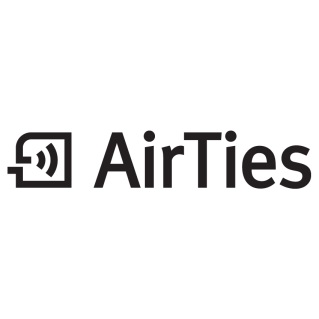 AirTies selects Opera SDK to bring OTT to STBsIstanbul, Oslo, Norway, and Amsterdam – September 13, 2013Opera Software today announced that it has renewed its partnership with AirTies, a Turkish developer of wireless and OTT streaming devices for pay-TV operators, targeting the UK, Italy, Spain, Switzerland and the Nordics. The agreement makes the Opera Devices Software Development Kit (SDK) available to the entire AirTies set-top box (STB) portfolio, ranging from pure OTT/ IPTV STBs to advanced hybrid PVR STBs, as well as a next-generation HEVC product coming soon from AirTies.Opera Software and AirTies began working together in 2008, when AirTies selected the Opera Devices SDK for its newest STB. The Opera Devices SDK in Airties devices enables consumers to access exciting over-the-top and HbbTV content in their hybrid STBs. The SDK also brings support for streaming technologies like MPEG DASH, Smooth Streaming and HLS.“We are pleased to take the next step in furthering a long-lasting relationship with AirTies, which has chosen Opera for its professional support, standards compliance and technical performance,” says Aneesh Rajaram, Senior Vice-President for TV & Devices, Opera Software.“AirTies has a strong IPTV/OTT presence in many fast-growing markets, and it is exciting to bring these users an enhanced viewing experience through Opera.”“The ARPU and subscriber growth benefits of adapting OTT streaming technology to bring on-demand services to pay TV and wirelessly streaming HD content to multiple TVs and tablets is now proven by leading operators,” said Bulent Celebi, Founder and Chairman of AirTies. “OTT streaming allows operators to address subscribers not reachable by their network and provides HD quality even in limited broadband/internet conditions. The combination of the Opera and AirTies software stack brings a full featured STB solution with advanced security, HTML5, PVR, VoD, and catch up.”See the Opera Devices SDK in action on AirTies devices during IBC in Amsterdam (13-17 September), in the AirTies booth at Hall 5 Booth B.33. Meet Opera Software in Hall 14 Booth 111 at IBC; to arrange a commercial or media meeting, contact zlauder [at] opera.com.About AirTiesAirTies was founded in 2004 by a senior management and technical team from Silicon Valley, with the strategic intent to become the market leader for the wirelessly connected home. AirTies designs and develops its own software and hardware, wirelessly streaming high definition video to multiple rooms and screens. The comprehensive product portfolio includes broadband Internet devices and Internet based television set top boxes. Its award winning technology enables seamless wireless integration at the touch of a button, as well as 100% internet wireless coverage in homes.AirTies has an installed base of over 8 million devices worldwide. More information is available at www.airties.comAbout Opera Software ASAOpera products enable more than 350 million internet consumers worldwide to discover and connect with the content and services that matter most to them, no matter what device, network or location. In turn, we help advertisers reach the audiences that build value for their businesses. Opera also delivers products and services to more than 120 mobile operators around the world, enabling them to provide a faster, more economical and better network experience to their subscribers.From family photos and funny videos to business ideas that change the world economy, the internet has always been about discovery. Whether you are a consumer getting online for the first time, or a multinational corporation trying to reach the right audience, Opera can help you discover more online.Opera Software ASA is listed on the Oslo Stock Exchange under the ticker symbol OPERA. ‘Opera’, ‘Opera Software’, ‘Opera Mini’ and the ‘O’ logo are trademarks of Opera Software ASA. All other trademarks are the property of their respective owners. Learn more about Opera at www.opera.com.